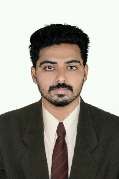 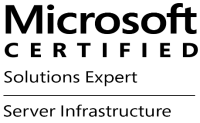 JASEEMB.E Electronics And Communication  EngineeringEmail   :   jaseem.375197@2freemail.com Objective             Seeking a responsible position in the Electronics, Information technology Industry where my technical and management skills will contribute in a progressive organization.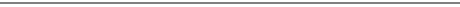 Skills                Windows Servers, Active Directory, MS-Exchange, Storage Administration, Hyper-V,  VM- Ware, Linux administration, Routers, Switches and Hardware Troubleshooting.Experience2   Experience1Working as a Hardware and Network Engineer, Expert Systems Parappanangadi, Kerala, India from October 2016  to November 2017Responsibilities:Installed and maintained company’s computer systems and networks.Completed troubleshooting and repair when computers had problemsManage firewall, network monitoring and server monitoring both on and off site.Maintain network facilities in individual machines, such as drivers and settings of personal computers as well as printers.Worked as a System and Network Administrator in Sunnet Systems, Hyderabad, India from July 2015 to September 2016.Responsibilities :Management and Deployment of Windows Servers, Active Directory, Hyper-V, Routers and Switches.Provided additional support for day-to-day operations and administration within and Active Directory environment, DNS, DHCP & DFS.Performed network address assignment & ensured network connectivity throughout a company's LAN.Assigned configuration of authentication and authorization of directory services along with creating & managing user accounts, groups and controlling access rights using Active Directory.Ensured server uptime and availability by strategically scheduling maintenance and upgrades during defined business off-hours with maintaining periodical desktop and laptop Backups.Performed preventive maintenance of all hardware on a regular basis.Managed the hardware and software configuration of all major systems, to ensure maximum operating efficiency, make sure all system were fully protected, updated with latest software i.e. Anti-virus & firewall.Performed Active Directory support and change management for OU'sTroubleshooting problems reported by Users.AcademicsGraduation:  B.E   Electronics  And   Communication  Engineering.  Sasurie  College  ofEngineering, Vijayamangalam, 2015 from Anna university, Chennai with 62%. HSE: S.N.M.H.S School, Parappanangadi, in 2011 from State board with 73%. SSLC: P.K.E.M.H.S School, 2009 from State board with 89%.Declaration          I will be happy to clarify any point that may arise from your Perusal of my Curriculum Vitae.I admit that all the details enclosed here are true to the best of my Knowledge.Date  :                                                                                                                                                                       JASEEM Place :TechnicalOperating Systems                : Microsoft Servers                  :Windows 10, 8, 7, vista, xp and Linux.Windows 2012 Server, Windows Server 2008, 2003 andProficiencyMicrosoft Exchange 2013,2010Administration                       :Networking                              :DNS, DHCP, IIS, WDS, Transferring roles of ADS.TCP/IP, Routers, Switches, Modems, Hubs and Bridges.System Layer 2 protocols  :HDLC, PPP, Frame-Relay, and MPLS.Switching                                  :Wan Technologies                :VLANs, STP, VTP, and Trunk.Frame Relay, ISDN, Leased Lines.Others                                        :Microsoft Office, Mat lab, VSLITrainings and1.Microsoft Certified Solutions Expert (MCSE) – Server Infrastructure.Microsoft Certification ID : 13525162Certification2.Microsoft Certified Solutions Associate (MCSA) – Windows Server 20123.Microsoft Certified Professional (MCP)4.Awarded  Certificate  on   successful  completion  of   MCSE,CCNA,MS  EXCHANGESERVER 2013, Hardware & Networking, Laptop repairing coursesName                                     : Date of birth                      : Gender                                  :JASEEM25th September, 1992. Male.PersonalNationality                          :Indian.InformationLanguages known           :English, Hindi, Arabic, Malayalam, Tamil.Email-Id                               :    Jaseem.375197@2freemail.com 